CONVERT NUMBERS TO WORDS AND DIGITSKS1 – 2016 Paper - Reasoning1.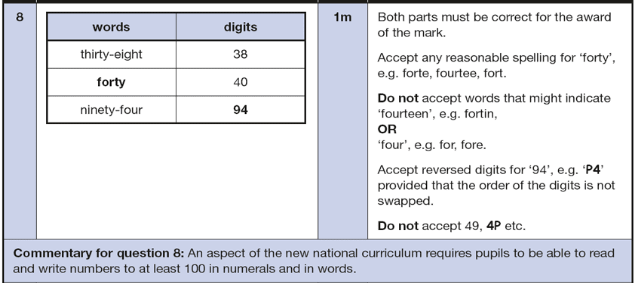 KS1 – 2016 Paper – Reasoning (Second)2.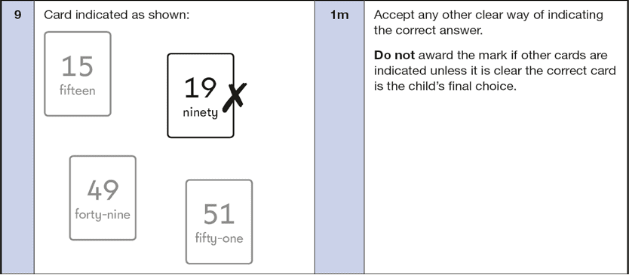 